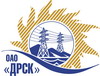 Открытое акционерное общество«Дальневосточная распределительная сетевая  компания»		Итоговый протокол по выбору победителягород  Благовещенск, ул. Шевченко, 28Способ и предмет закупки: Закрытый электронный запрос цен закупка 1504 - «Монтаж и наладка ячеек 6-10 кВ для нужд филиала ОАО "ДРСК" "Хабаровские ЭС" для подключения потребителей»лот № 2 – «Монтаж и наладка ячеек 6 кВ в ЗРУ-6кВ КТПН-1 35/6 кВ»;Закупка проводится согласно ГКПЗ 2014г. раздела  2.2.1 «Услуги ТПиР»  № 1504  на основании указания ОАО «ДРСК» от  07.07.2014 г. № 165.Планируемая стоимость закупки в соответствии с ГКПЗ: Лот № 2 – 876 060,00 руб. без учета НДС;Форма голосования членов Закупочной комиссии: очно-заочная.ПРИСУТСТВОВАЛИ:	На заседании присутствовали ___ членов Закупочной комиссии 2 уровня. ВОПРОСЫ, ВЫНОСИМЫЕ НА РАССМОТРЕНИЕ ЗАКУПОЧНОЙ КОМИССИИ: Об отклонении предложения О признании предложений соответствующими условиям закупкиО признании закрытого запроса цен лот 2  несостоявшимсяВОПРОС 1 «Об отклонении предложения» ОТМЕТИЛИ:Предложение Участника ООО "Амур-ЭП" г. Хабаровск не соответствует требованиям Закупочной документации п. 17,  а именно предложение вышеуказанного участника не поступило в указанный в извещении срок в электронный сейф закупки на ЭТП.ВОПРОС 2 «О признании предложений соответствующими условиям закупки»ОТМЕТИЛИ:Предложение ООО "ЭТК Энерготранс" Хабаровск признается удовлетворяющим по существу условиям закупки. Предлагается принять данное предложение к дальнейшему рассмотрению.ВОПРОС 3 «О признании закрытого запроса цен лот 2 несостоявшимся»ОТМЕТИЛИ:Поскольку на закрытый запрос цен лот № 2 – «Монтаж и наладка ячеек 6 кВ в ЗРУ-6кВ КТПН-1 35/6 кВ» после проведения отборочной стадии подано менее двух предложений на основании пункта 5 статьи 447 части первой Гражданского кодекса Российской Федерации предлагается признать закрытый запрос цен по данному лоту несостоявшимся. РЕШИЛИ:Предложение ООО "Амур-ЭП" г. Хабаровск отклонить как не отвечающее условиям закрытого запроса ценПризнать предложение ООО "ЭТК Энерготранс" Хабаровск удовлетворяющими условиям закупкиПризнать закрытый запрос цен  лот № 2 – – «Монтаж и наладка ячеек 6 кВ в ЗРУ-6кВ КТПН-1 35/6 кВ»  как несостоявшимся в связи с подачей менее двух предложений. В связи с тем, что, по мнению Закупочной комиссии, проведение новой закупки может привести к увеличению числа Участников, провести закупку повторно на условиях, аналогичных условиям проведения первоначальной закупки.№ 430/УТПиР-ВП«17» июля 2014 годаОтветственный секретарь Закупочной комиссии: Челышева Т.В. _____________________________Технический секретарь Закупочной комиссии: Коврижкина Е.Ю.  _______________________________